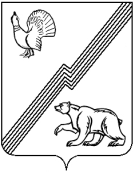 АДМИНИСТРАЦИЯ ГОРОДА ЮГОРСКАХанты-Мансийского автономного округа – Югры ПОСТАНОВЛЕНИЕот  07 декабря 2020 года                                                                                                         № 1793О внесении изменений в постановление администрации города Югорска от 06.08.2020 № 1061 «Об утверждении Положения о поощрении работников администрации города Югорска»В соответствии со статьей 191 Трудового кодекса Российской Федерации, статьей 26 Федерального закона от 02.03.2007 № 25-ФЗ «О муниципальной службе в Российской Федерации», статьей 12 Закона Ханты-Мансийского автономного округа - Югры от 20.07.2007 № 113-оз «Об отдельных вопросах муниципальной службы в Ханты-Мансийском автономном округе - Югре», постановлением администрации города Югорска от 18.06.2019 № 1303           «Об утверждении правил внутреннего трудового распорядка администрации города Югорска»:1. Внести в приложение к постановлению администрации города Югорска от 06.08.2020 № 1061 «Об утверждении Положения о поощрении работников администрации города Югорска» следующие изменения:1.1. В абзаце первом пункта 10 слова «Положения принимается» заменить словами «Положения, принимается».1.2. Дополнить пунктом 10.1 следующего содержания:«10.1. Решение о поощрении в отношении работников, указанных в пункте 10 настоящего Положения, принимается главой города Югорска на основании протокола аттестационной комиссии, в случае принятия решения о поощрении муниципального служащего по результатам аттестации.».1.3. Пункт 12 изложить в следующей редакции:«12. Ходатайство оформляется в письменной форме согласно приложению к настоящему Положению, подписывается лицами, имеющими право вносить ходатайство в соответствии с пунктом 11 настоящего Положения, согласовывается с первым заместителем главы города Югорска и представляется главе города Югорска для принятия решения. Срок предоставления ходатайства - не позднее, чем за 14 дней до даты, к которой приурочивается поощрение работника.».2. Опубликовать постановление в официальном печатном издании города Югорска и разместить на официальном сайте органов местного самоуправления города Югорска. 3. Настоящее постановление вступает в силу после его официального опубликования и распространяется на правоотношения, возникшие с 01.10.2020.  Глава города Югорска                                                                                           А.В. Бородкин